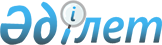 Об утверждении Изменения в Правила о пруденциальных нормативах, утвержденные постановлением Правления Национального Банка Республики Казахстан от 23 мая 1997 года № 219 "О Положении "О пруденциальных нормативах"
					
			Утративший силу
			
			
		
					Постановление Правления Национального Банка Республики Казахстан от 25 ноября 2000 года № 435 Зарегистрировано в Министерстве юстиции Республики Казахстан 28 декабря 2000 года № 1345. Утратило силу постановлением Правления Национального Банка РК от 1 ноября 2010 года № 88      Сноска. Утратило силу постановлением Правления Национального Банка РК от 01.11.2010 г. № 88.

      

      В целях совершенствования нормативной правовой базы, регулирующей деятельность банков второго уровня в Республике Казахстан, Правление Национального Банка Республики Казахстан постановляет: 

      1. Утвердить прилагаемое Изменение в Правила о пруденциальных нормативах, утвержденные постановлением Правления Национального Банка Республики Казахстан от 23 мая 1997 года N 219 V970325_ "О Положении "О пруденциальных нормативах", и ввести его в действие по истечении четырнадцати дней со дня государственной регистрации в Министерстве юстиции Республики Казахстан. 

      2. На период до 1 декабря 2000 года при расчете максимального риска банка на одного заемщика не учитывать обязательства иных банков по открытым у них данным банком корреспондентским счетам. 

      3. Департаменту банковского надзора (Мекишев А.А.): 

      1) совместно с Юридическим департаментом (Шарипов С.Б.) принять меры к государственной регистрации в Министерстве юстиции Республики Казахстан настоящего постановления и Изменения в Правила о пруденциальных нормативах, утвержденные постановлением Правления Национального Банка Республики Казахстан от 23 мая 1997 года N 219; 

      2) в десятидневный срок со дня государственной регистрации довести настоящее постановление и Изменение в Правила о  пруденциальных нормативах, утвержденные постановлением Правления Национального Банка Республики Казахстан от 23 мая 1997 года N 219, до сведения территориальных филиалов Национального Банка Республики Казахстан и банков второго уровня.

     4. Контроль за исполнением настоящего постановления возложить на заместителя Председателя Национального Банка Республики КазахстанЖангельдина Е.Т.      Председатель

      Национального Банка     

                                                    Утверждено  

                                             постановлением Правления

                                               Национального Банка

                                               Республики Казахстан

                                         от 25 ноября 2000 года N 435                              Изменение

           в Правила о пруденциальных нормативах, утвержденные

         постановлением Правления Национального Банка Республики

                  Казахстан от 23 мая 1997 года N 219  V970325_

               "О Положении "О пруденциальных нормативах"      1. Часть вторую пункта 3.2. изложить в следующей редакции: 

      "При расчете максимального размера риска на одного заемщика не учитываются любого вида обязательства Национального Банка перед банком, а также обязательства иных банков, имеющих долгосрочный,  краткосрочный и индивидуальный рейтинг, не ниже рейтинга "А" любого из рейтинговых агентств, перечень которых устанавливается Правлением Национального Банка, по открытым у них данным банком корреспондентским счетам.".      Председатель   
					© 2012. РГП на ПХВ «Институт законодательства и правовой информации Республики Казахстан» Министерства юстиции Республики Казахстан
				